外国语学院学生第一党支部拟确定发展对象名单公示为增强组织发展工作的透明度，确保新发展党员质量，根据《中国共产党发展党员工作细则》和《关于新形势下加强发展党员工作的实施办法》的要求文件要求，学生第一党支部现将2022年第二期党员发展对象拟确定名单予以公示，欢迎广大师生监督，如有异议请及时向学院党委反映情况。反映问题要事实求是，客观公正。公示时间： 2022年11月7日--2022年11月11日。电话：0396-2853170  0396-2869229                                      中共黄淮学院外国语学院学生第一支部委员会2022年11月7日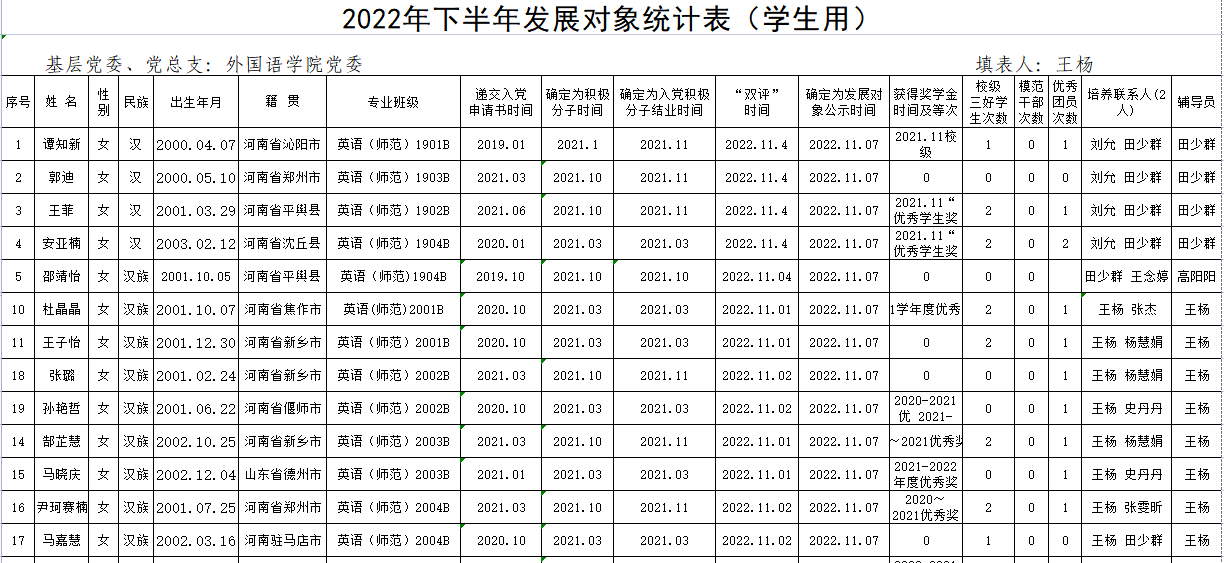 外国语学院教工第一党支部拟确定发展对象名单公示为增强组织发展工作的透明度，确保新发展党员质量，根据《中国共产党发展党员工作细则》和《关于新形势下加强发展党员工作的实施办法》的要求文件要求，教工第一党支部现将2022年第二期党员发展对象拟确定名单予以公示，欢迎广大师生监督，如有异议请及时向学院党委反映情况。反映问题要事实求是，客观公正。公示时间： 2022年11月7日--2022年11月11日。电话：0396-2853170  0396-2869229    中共黄淮学院外国语学院教工第一支部委员会2022年11月7日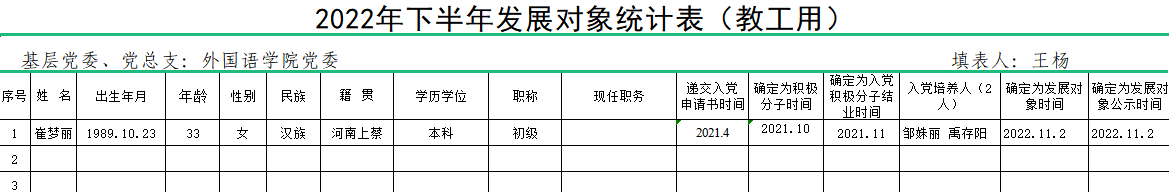 